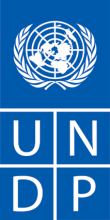 Dear Sir / Madam:We kindly request you to submit your quotation on Development of a visitor center in an administrative building in Gizil-Agaj Protected Area as detailed in Annex 1 of this RFQ.    Quotations may be submitted on or before August 20, 2018 18:00 local time by e-mail to below emails addressş			To: procurement.aze@undp.org 	It shall remain your responsibility to ensure that your quotation will reach the address above on or before the deadline.  Quotations that are received by UNDP after the deadline indicated above, for whatever reason, shall not be considered for evaluation.Please take note of the following requirements and conditions pertaining to the supply of the above mentioned good/s:  Goods offered shall be reviewed based on completeness and compliance of the quotation with the minimum specifications described above and any other annexes providing details of UNDP requirements. The quotation that complies with all of the specifications, requirements and offers the lowest price, as well as all other evaluation criteria indicated, shall be selected.  Any offer that does not meet the requirements shall be rejected.Any discrepancy between the unit price and the total price (obtained by multiplying the unit price and quantity) shall be re-computed by UNDP.  The unit price shall prevail and the total price shall be corrected.  If the supplier does not accept the final price based on UNDP’s re-computation and correction of errors, its quotation will be rejected.  After UNDP has identified the lowest price offer, UNDP reserves the right to award the contract based only on the prices of the goods in the event that the transportation cost (freight and insurance) is found to be higher than UNDP’s own estimated cost if sourced from its own freight forwarder and insurance provider.  At any time during the validity of the quotation, no price variation due to escalation, inflation, fluctuation in exchange rates, or any other market factors shall be accepted by UNDP after it has received the quotation.   At the time of award of Contract or Purchase Order, UNDP reserves the right to vary (increase or decrease) the quantity of services and/or goods, by up to a maximum twenty five per cent (25%) of the total offer, without any change in the unit price or other terms and conditions.  Any Purchase Order that will be issued as a result of this RFQ shall be subject to the General Terms and Conditions attached hereto.  The mere act of submission of a quotation implies that the vendor accepts without question the General Terms and Conditions of UNDP herein attached as Annex 3.UNDP is not bound to accept any quotation, nor award a contract/Purchase Order, nor be responsible for any costs associated with a Supplier’s preparation and submission of a quotation, regardless of the outcome or the manner of conducting the selection process. 	Please be advised that UNDP’s vendor protest procedure is intended to afford an opportunity to appeal for persons or firms not awarded a purchase order or contract in a competitive procurement process.  In the event that you believe you have not been fairly treated, you can find detailed information about vendor protest procedures in the following link: http://www.undp.org/procurement/protest.shtml . UNDP encourages every prospective Vendor to avoid and prevent conflicts of interest, by disclosing to UNDP if you, or any of your affiliates or personnel, were involved in the preparation of the requirements, design, specifications, cost estimates, and other information used in this RFQ.  UNDP implements a zero tolerance on fraud and other proscribed practices, and is committed to identifying and addressing all such acts and practices against UNDP, as well as third parties involved in UNDP activities.  UNDP expects its suppliers to adhere to the UN Supplier Code of Conduct found in this link : http://www.un.org/depts/ptd/pdf/conduct_english.pdf Thank you and we look forward to receiving your quotation.Sincerely yours,								Mr. Subhan Ahmadov								Operations Manager, UNDP AzerbaijanAnnex 1Project brief backgroundThe project is focused on supporting an improvement in the management capacity (i.e. planning tools, knowledge management, staffing, infrastructure, equipment and funding) of Gizil-Agaj to address the external threats to, and pressures on, the conservation values of the reserve complex, including pressures from building/agricultural encroachments; environmental impacts of livestock grazing/browsing; effects of illegal bird hunting; threats from inflows of pollutants; and effects of illegal fishing activities. The project objective is to improve the operational effectiveness and ecosystem representation of Azerbaijan’s coastal and marine protected area system with due consideration for its overall sustainability, including ecological, institutional and financial sustainability.In order to achieve the project objective, and address the barriers, the project’s intervention has been organised into two components:Component 1: Enhanced management effectiveness of the Gizil-Agaj protected area and transfer it into the National park:Component 2: Improved collaborative governance of, and institutional expertise in, the management of marine and coastal protected areasUnder the first component, a new administrative building has been constructed. After the establishment of Gizilagaj National Park which is one of the major project outputs, the park envisages to host tourists who will come and visit the park. In this regard, the project plans to contract a supplier company who will establish a visitor centre where the interpretative and educational materials will be installed for park visitors and local users. Duty station: Gizil-Agaj protected area (Lenkaran)Brief Information about the centerThis center will serve as an interactive and educational venue for visitors. It will be equipped with modern equipment and stands exhibiting the brief history, flora and fauna of the Gizilagaj Protected Area. Also, tourist/local user visiting this center will have an opportunity to collect information and be acquainted with the points which can be visited through the tourism routes set by the park administration.The area of the room in Gizilagaj administrative building allocated for this center is 41 m². The concept design with all the measurements has been attached to this document as Annex 5. Latest expected completion dateUp to 4 months after the issuance of PO Annex 2Technical Specifications/BOQ for the goods and services required for the establishment of the visitor centerLatest Delivery date is 4 months after the issuance of POAnnex 3FORM FOR SUBMITTING SUPPLIER’S QUOTATION(This Form must be submitted only using the Supplier’s Official Letterhead/Stationery)We, the undersigned, hereby accept in full the UNDP General Terms and Conditions, and hereby offer to supply the items listed below in conformity with the specification and requirements of UNDP as per RFQ Reference: Development of a visitor center under “Increasing Representation of Effectively Managed Marine Ecosystems in the protected area system” (Azerbaijan)TABLE 1:  Offer to Supply Goods/Services Compliant with Technical Specifications and Requirements TABLE 2: Offer to Comply with Other Conditions and Related Requirements All other information that we have not provided automatically implies our full compliance with the requirements, terms and conditions of the RFQ.Annex 4General Terms and Conditions1.	ACCEPTANCE OF THE PURCHASE ORDER	This Purchase Order may only be accepted by the Supplier's signing and returning an acknowledgement copy of it or by timely delivery of the goods in accordance with the terms of this Purchase Order, as herein specified.  Acceptance of this Purchase Order shall effect a contract between the Parties under which the rights and obligations of the Parties shall be governed solely by the terms and conditions of this Purchase Order, including these General Conditions.  No additional or inconsistent provisions proposed by the Supplier shall bind UNDP unless agreed to in writing by a duly authorized official of UNDP.2.	PAYMENTUNDP shall, on fulfillment of the Delivery Terms, unless otherwise provided in this Purchase Order, make payment within 30 days of receipt of the Supplier's invoice for the goods and copies of the shipping documents specified in this Purchase Order. Payment against the invoice referred to above will reflect any discount shown under the payment terms of this Purchase Order, provided payment is made within the period required by such payment terms.Unless authorized by UNDP, the Supplier shall submit one invoice in respect of this Purchase Order, and such invoice must indicate the Purchase Order's identification number.The prices shown in this Purchase Order may not be increased except by express written agreement of UNDP.3.            TAX EXEMPTION3.1  	Section 7 of the Convention on the Privileges and Immunities of the United Nations provides, inter alia, that the  United Nations, including its subsidiary organs, is exempt from all direct taxes, except charges for utilities services, and is exempt from customs duties and charges of a similar nature in respect of articles imported or exported for its official use.  In the event any governmental authority refuses to recognize UNDP's exemption from such taxes, duties or charges, the Supplier shall immediately consult with UNDP to determine a mutually acceptable procedure.    3.2  	Accordingly, the Supplier authorizes UNDP to deduct from the Supplier's invoice any amount representing such taxes, duties or charges, unless the Supplier has consulted with UNDP before the payment thereof and UNDP has, in each instance, specifically authorized the Supplier to pay such taxes, duties or charges under protest.  In that event, the Supplier shall provide UNDP with written evidence that payment of such taxes, duties or charges has been made and appropriately authorized.4.	RISK OF LOSS 	Risk of loss, damage to or destruction of the goods shall be governed in accordance with Incoterms  2010, unless otherwise agreed upon by the Parties on the front side of this Purchase Order.5.	EXPORT LICENCES	Notwithstanding any INCOTERM 2010 used in this Purchase Order, the Supplier shall obtain any export licences required for the goods.6.	FITNESS OF GOODS/PACKAGING	The Supplier warrants that the goods, including packaging, conform to the specifications for the goods ordered under this Purchase Order and are fit for the purposes for which such goods are ordinarily used and for purposes expressly made known to the Supplier by UNDP, and are free from defects in workmanship and materials.  The Supplier also warrants that the goods are contained or packaged adequately to protect the goods.7.	INSPECTION7.1	UNDP shall have a reasonable time after delivery of the goods to inspect them and to reject and refuse acceptance of goods not conforming to this Purchase Order; payment for goods pursuant to this Purchase Order shall not be deemed an acceptance of the goods.7.2	Inspection prior to shipment does not relieve the Supplier from any of its contractual obligations.8.	INTELLECTUAL PROPERTY INFRINGEMENT	The Supplier warrants that the use or supply by UNDP of the goods sold under this Purchase Order does not infringe any patent, design, trade-name or trade-mark.  In addition, the Supplier shall, pursuant to this warranty, indemnify, defend and hold UNDP and the United Nations harmless from any actions or claims brought against UNDP or the United Nations pertaining to the alleged infringement of a patent, design, trade-name or trade-mark arising in connection with the goods sold under this Purchase Order.9.	RIGHTS OF UNDP	In case of failure by the Supplier to fulfil its obligations under the terms and conditions of this Purchase Order, including but not limited to failure to obtain necessary export licences, or to make delivery of all or part of the goods by the agreed delivery date or dates, UNDP may, after giving the Supplier reasonable notice to perform and without prejudice to any other rights or remedies, exercise one or more of the following rights:Procure all or part of the goods from other sources, in which event UNDP may hold the Supplier responsible for any excess cost occasioned thereby.Refuse to accept delivery of all or part of the goods.Cancel this Purchase Order without any liability for termination charges or any other liability of any kind of UNDP.10.	LATE DELIVERY	Without limiting any other rights or obligations of the parties hereunder, if the Supplier will be unable to deliver the goods by the delivery date(s) stipulated in this Purchase Order, the Supplier shall (i) immediately consult with UNDP to determine the most expeditious means for delivering the goods and (ii) use an expedited means of delivery, at the Supplier's cost (unless the delay is due to Force Majeure), if reasonably so requested by UNDP.11.	ASSIGNMENT AND INSOLVENCYThe Supplier shall not, except after obtaining the written consent of UNDP, assign, transfer, pledge or make other disposition of this Purchase Order, or any part thereof, or any of the Supplier's rights or obligations under this Purchase Order. Should the Supplier become insolvent or should control of the Supplier change by virtue of insolvency, UNDP may, without prejudice to any other rights or remedies, immediately terminate this Purchase Order by giving the Supplier written notice of termination.12.	USE OF UNDP OR UNITED NATIONS NAME OR EMBLEM	The Supplier shall not use the name, emblem or official seal of UNDP or the United Nations for any purpose.13.	PROHIBITION ON ADVERTISING	The Supplier shall not advertise or otherwise make public that it is furnishing goods or services to UNDP without specific permission of UNDP in each instance.14.	CHILD LABOUR	The Supplier represents and warrants that neither it nor any of its affiliates is engaged in any practice inconsistent with the rights set forth in the Convention on the Rights of the Child, including Article 32 thereof, which, inter alia, requires that a child shall be protected from performing any work that is likely to be hazardous or to interfere with the child's education, or to be harmful to the child's health or physical, mental, spiritual, moral or social development.	Any breach of this representation and warranty shall entitle UNDP to terminate this Purchase Order immediately upon notice to the Supplier, without any liability for termination charges or any other liability of any kind of UNDP.15.	MINES	The Supplier represents and warrants that neither it nor any of its affiliates is actively and directly engaged in patent activities, development, assembly, production, trade or manufacture of mines or in such activities in respect of components primarily utilized in the manufacture of Mines.  The term "Mines" means those devices defined in Article 2, Paragraphs 1, 4 and 5 of Protocol II annexed to the Convention on Prohibitions and Restrictions on the Use of Certain Conventional Weapons Which May Be Deemed to Be Excessively Injurious or to Have Indiscriminate Effects of 1980.	Any breach of this representation and warranty shall entitle UNDP to terminate this Purchase Order immediately upon notice to the Supplier, without any liability for termination charges or any other liability of any kind of UNDP.16.	SETTLEMENT OF DISPUTES16.1	Amicable Settlement.  The Parties shall use their best efforts to settle amicably any dispute, controversy or claim arising out of, or relating to this Purchase Order or the breach, termination or invalidity thereof.  Where the Parties wish to seek such an amicable settlement through conciliation, the conciliation shall take place in accordance with the UNCITRAL Conciliation Rules then obtaining, or according to such other procedure as may be agreed between the Parties.16.2	Arbitration.  	Unless, any such dispute, controversy or claim between the Parties arising out of or relating to this Purchase Order or the breach, termination or invalidity thereof is settled amicably under the preceding paragraph of this Section within sixty (60) days after receipt by one Party of the other Party's request for such amicable settlement, such dispute, controversy or claim shall be referred by either Party to arbitration in accordance with the UNCITRAL Arbitration Rules then obtaining, including its provisions on applicable law.  The arbitral tribunal shall have no authority to award punitive damages.  The Parties shall be bound by any arbitration award rendered as a result of such arbitration as the final adjudication of any such controversy, claim or dispute.17.	PRIVILEGES AND IMMUNITIES	Nothing in or related to these General Terms and Conditions or this Purchase Order shall be deemed a waiver of any of the privileges and immunities of the United Nations, including its subsidiary organs.18.	SEXUAL EXPLOITATION:18.1	The Contractor shall take all appropriate measures to prevent sexual exploitation or abuse of anyone by it or by any of its employees or any other persons who may be engaged by the Contractor to perform any services under the Contract.  For these purposes, sexual activity with any person less than eighteen years of age, regardless of any laws relating to consent, shall constitute the sexual exploitation and abuse of such person.  In addition, the Contractor shall refrain from, and shall take all appropriate measures to prohibit its employees or other persons engaged by it from, exchanging any money, goods, services, offers of employment or other things of value, for sexual favors or activities, or from engaging in any sexual activities that are exploitive or degrading to any person.  The Contractor acknowledges and agrees that the provisions hereof constitute an essential term of the Contract and that any breach of this representation and warranty shall entitle UNDP to terminate the Contract immediately upon notice to the Contractor, without any liability for termination charges or any other liability of any kind.18.2	UNDP shall not apply the foregoing standard relating to age in any case in which the Contractor’s personnel or any other person who may be engaged by the Contractor to perform any services under the Contract is married to the person less than the age of eighteen years with whom sexual activity has occurred and in which such marriage is recognized as valid under the laws of the country of citizenship of such Contractor’s personnel or such other person who may be engaged by the Contractor to perform any services under the Contract.OFFICIALS NOT TO BENEFIT: The Contractor warrants that no official of UNDP or the United Nations has received or will be offered by the Contractor any direct or indirect benefit arising from this Contract or the award thereof.  The Contractor agrees that breach of this provision is a breach of an essential term of this Contract. 20.       AUTHORITY TO MODIFY:Pursuant to the Financial Regulations and Rules of UNDP, only the UNDP Authorized Official possess the authority to agree on behalf of UNDP to any modification of or change in this Agreement, to a waiver of any of its provisions or to any additional contractual relationship of any kind with the Contractor. Accordingly, no modification or change in this Contract shall be valid and enforceable against UNDP unless provided by an amendment to this Agreement signed by the Contractor and jointly by the UNDP Authorized Official.Annex 5 Concept design of a visitor center 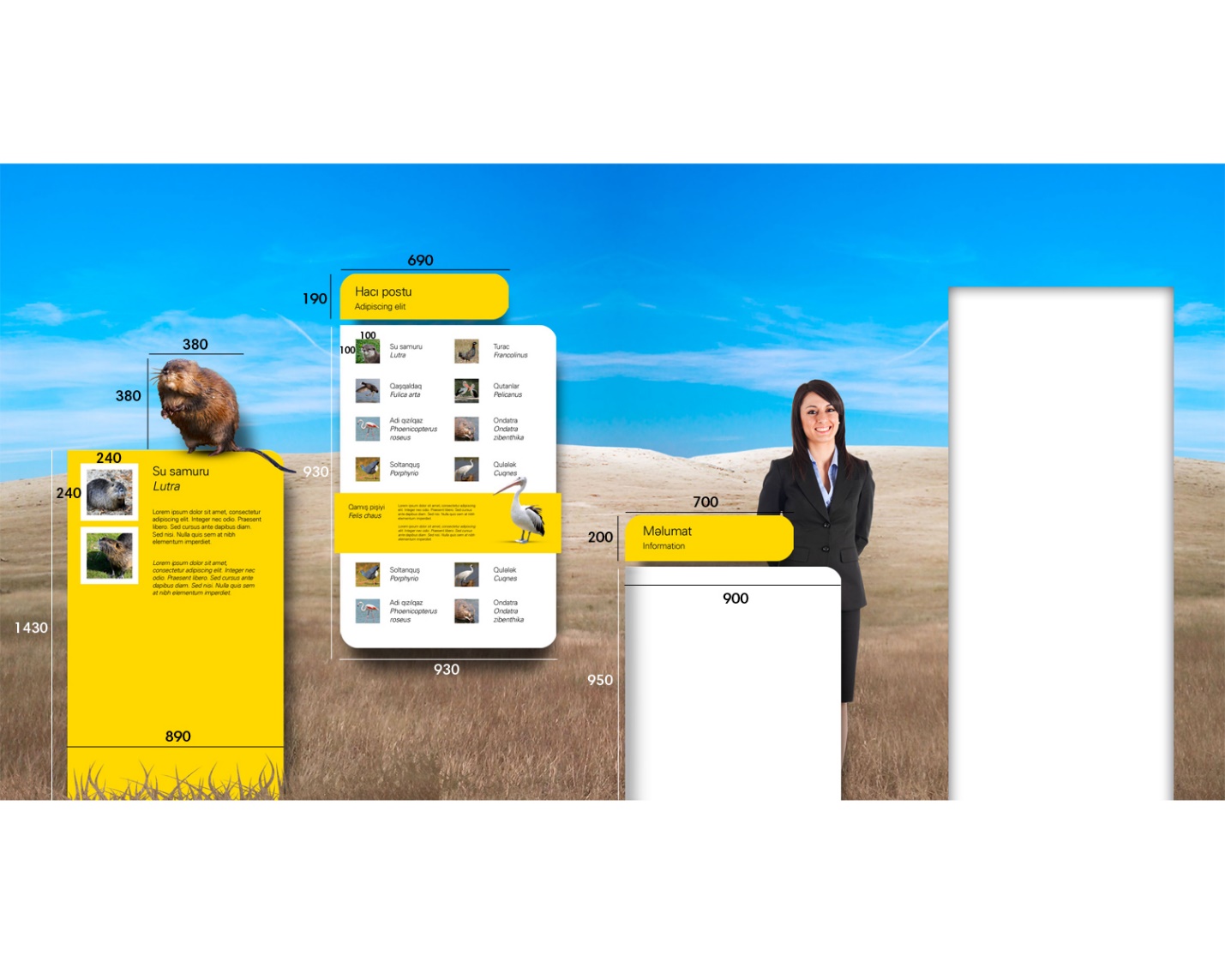 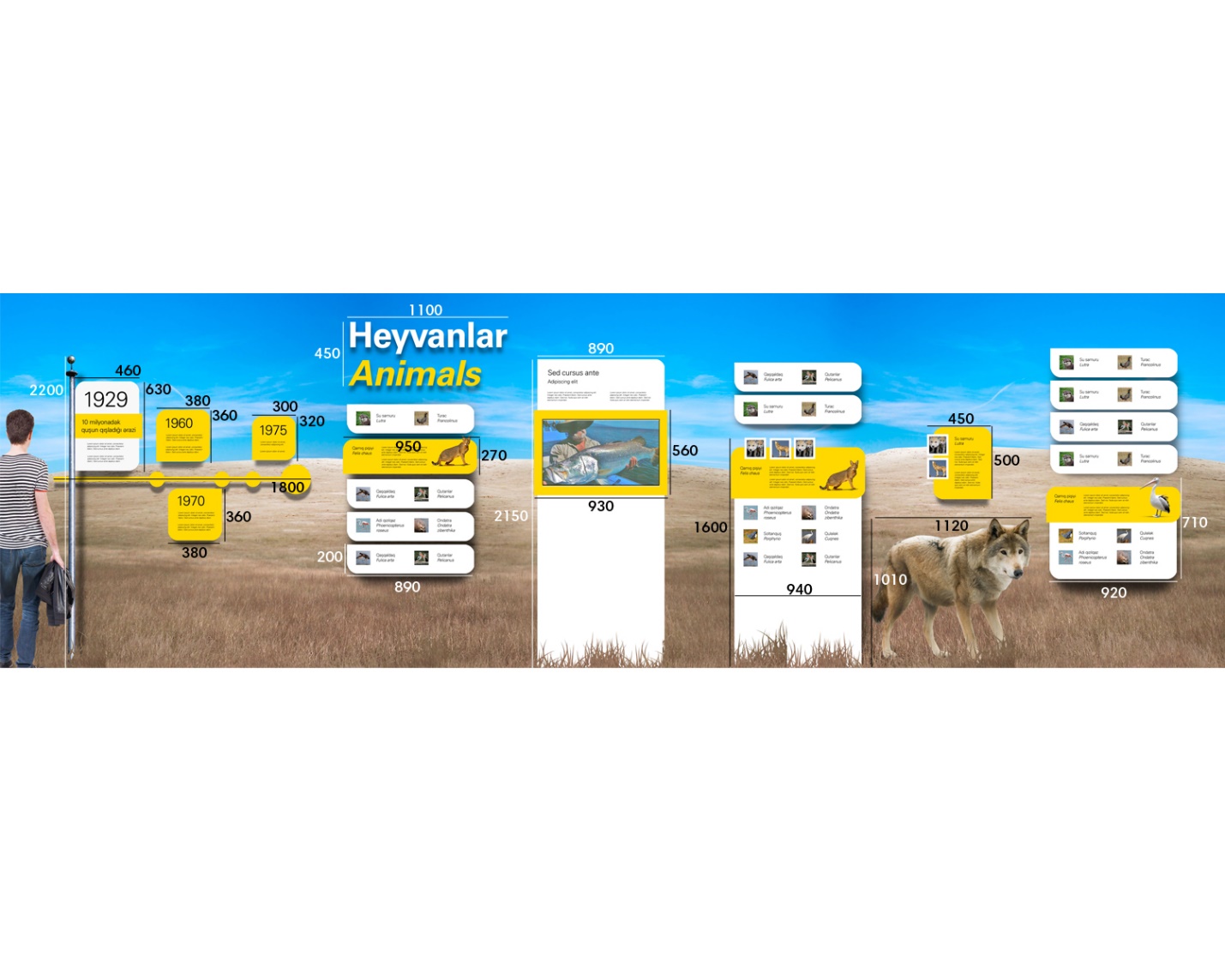 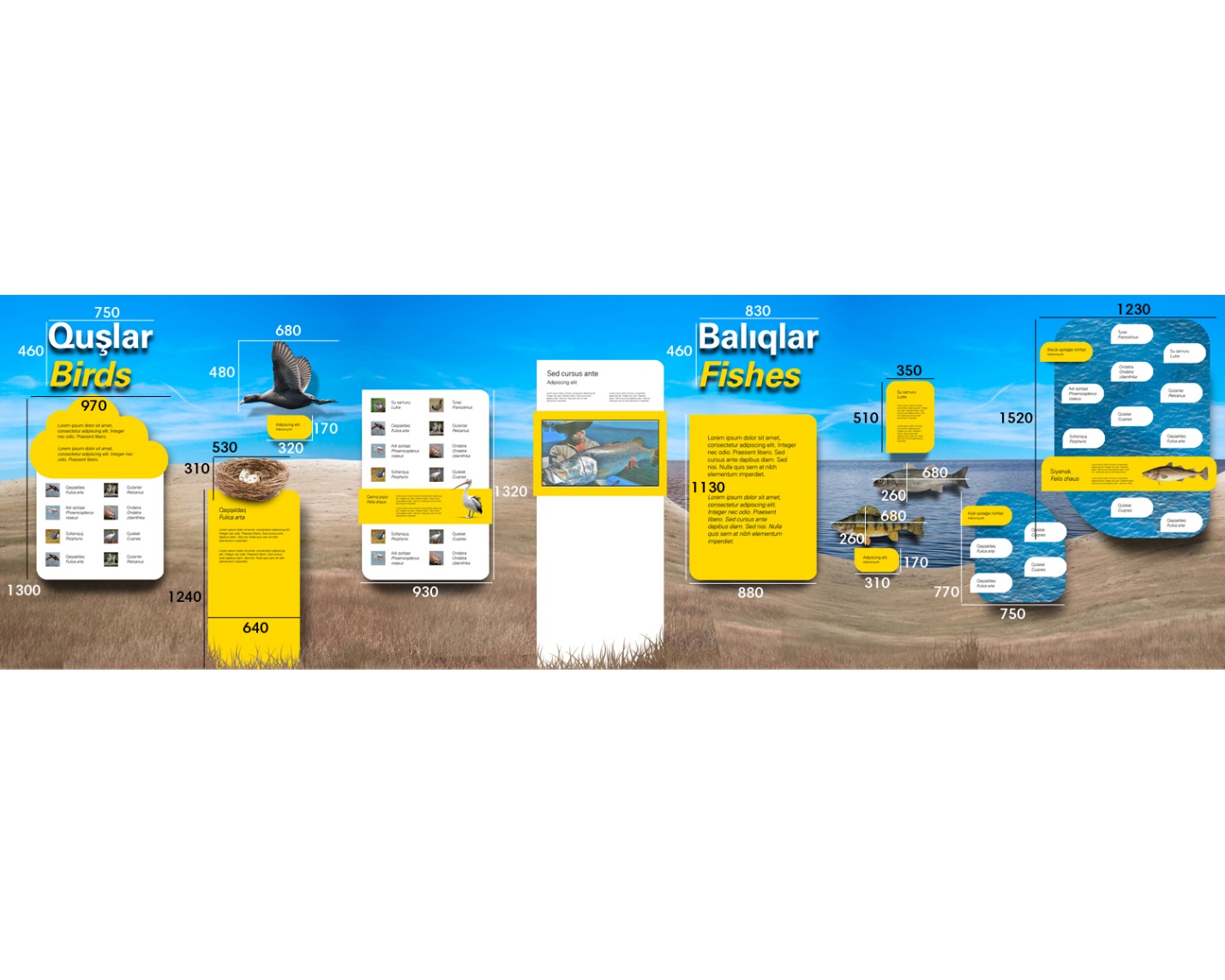 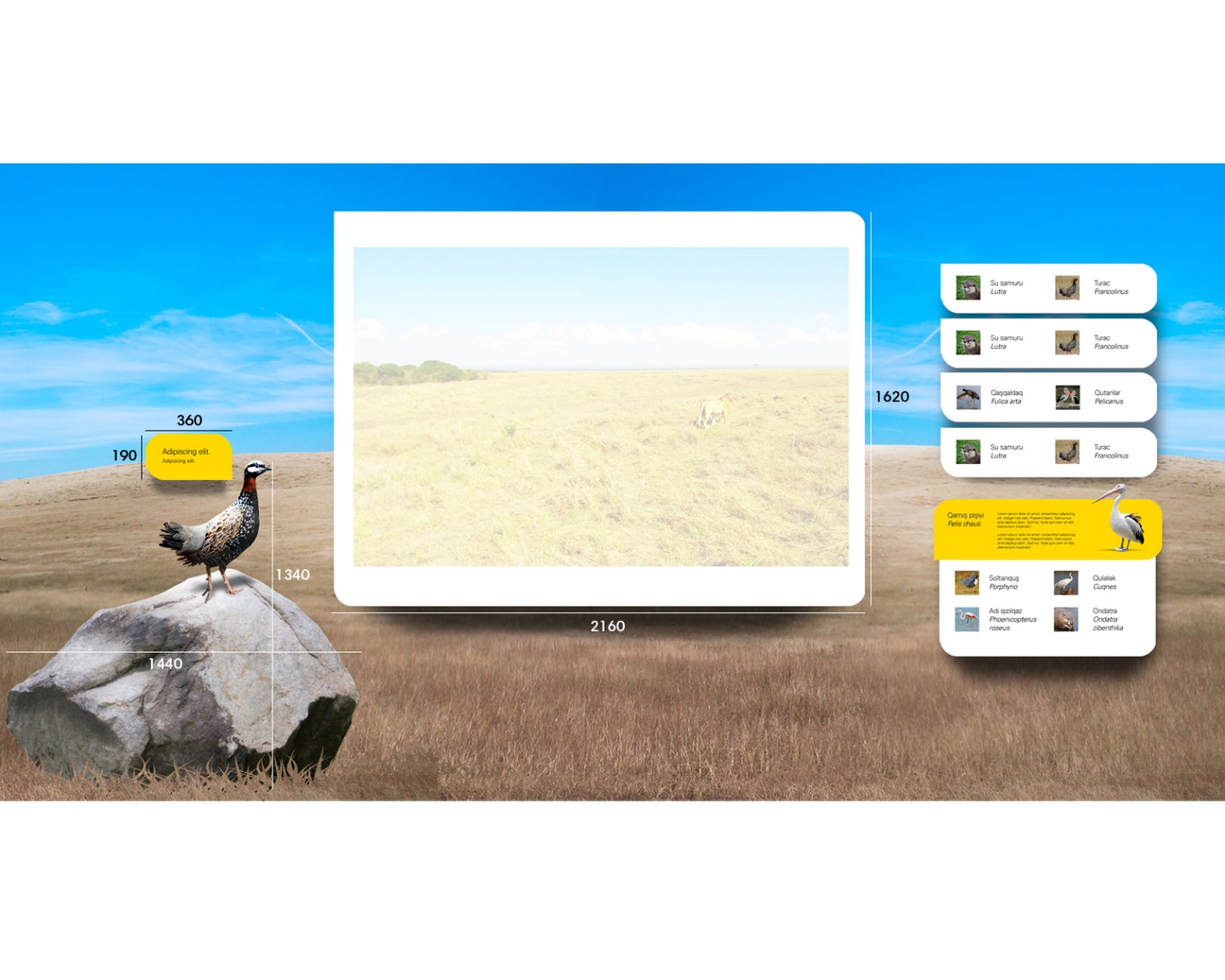 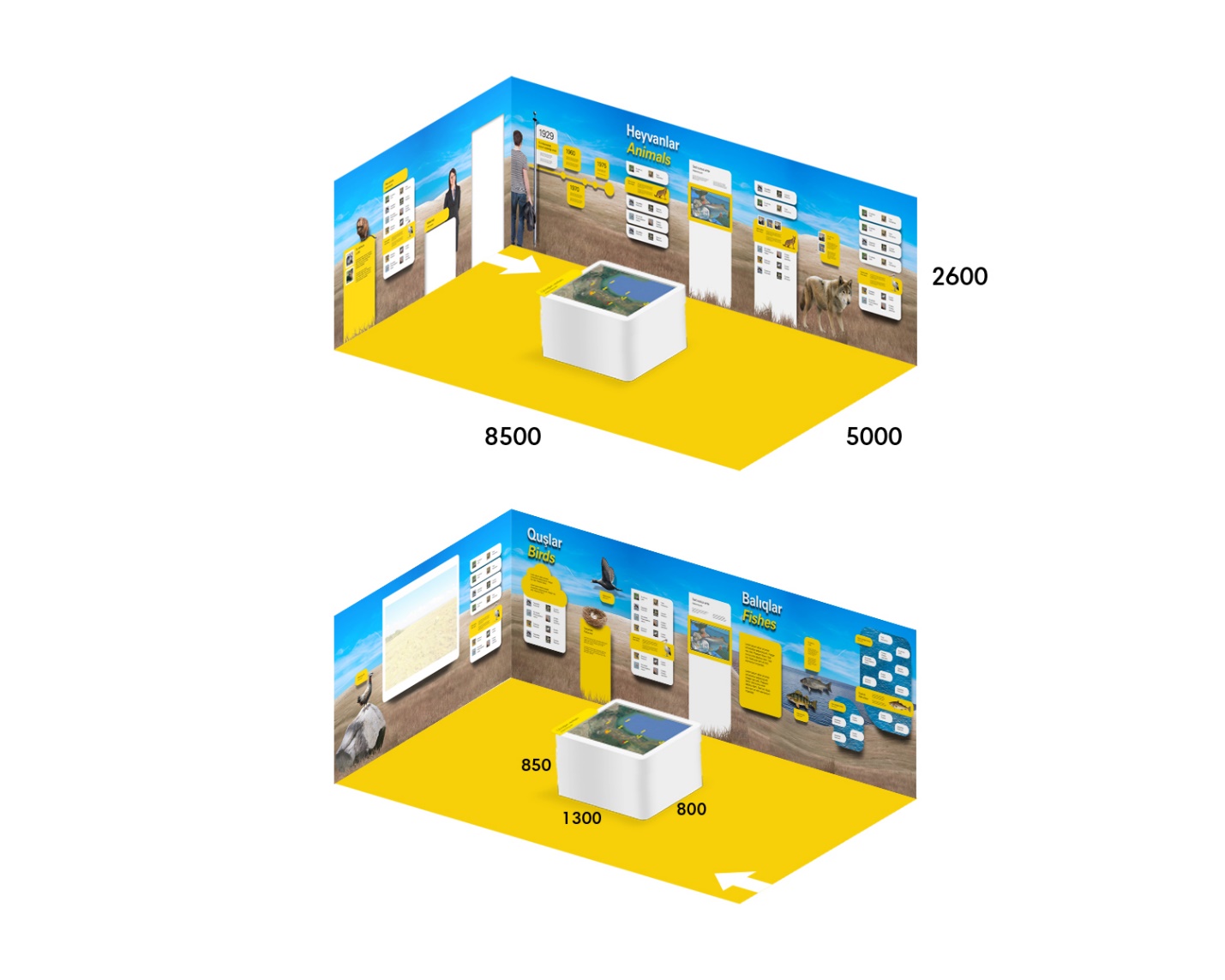 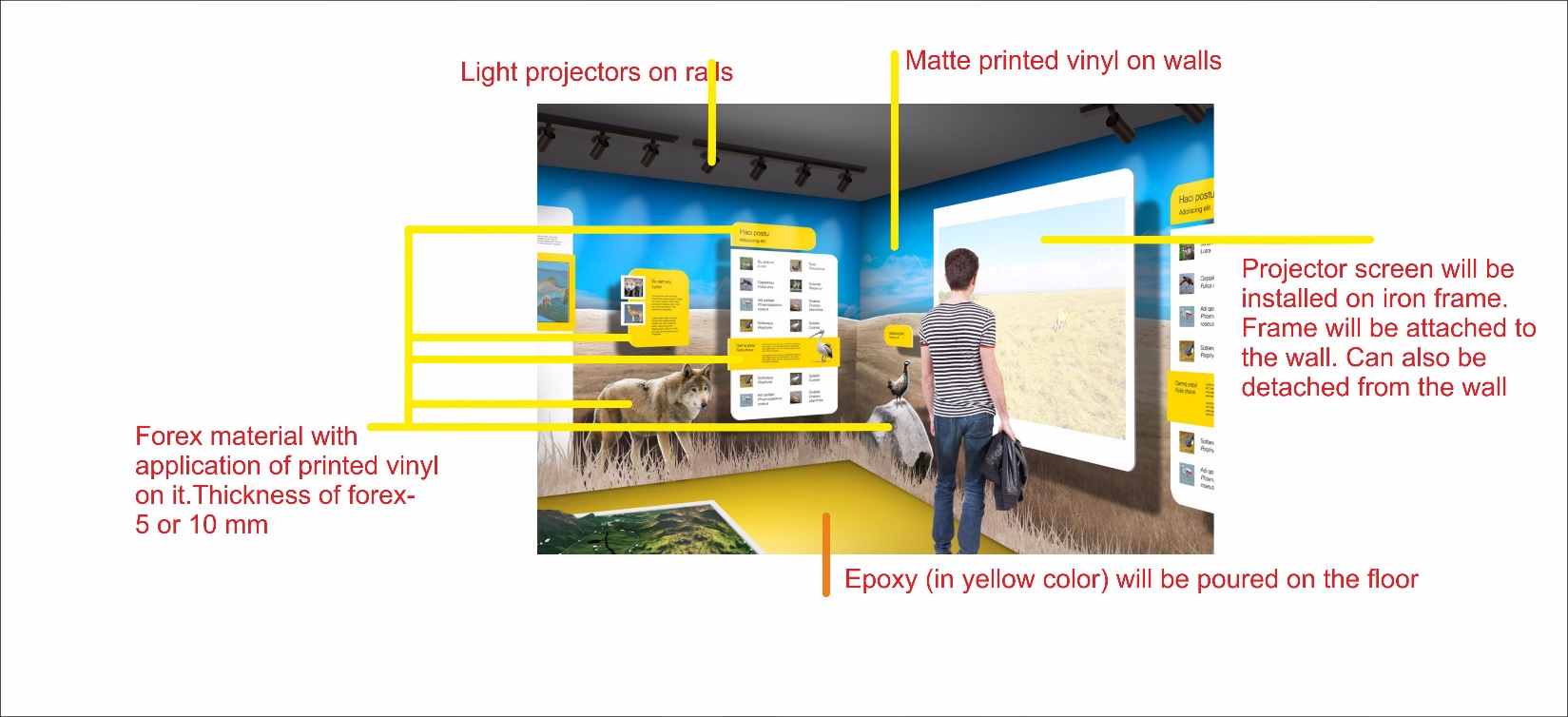 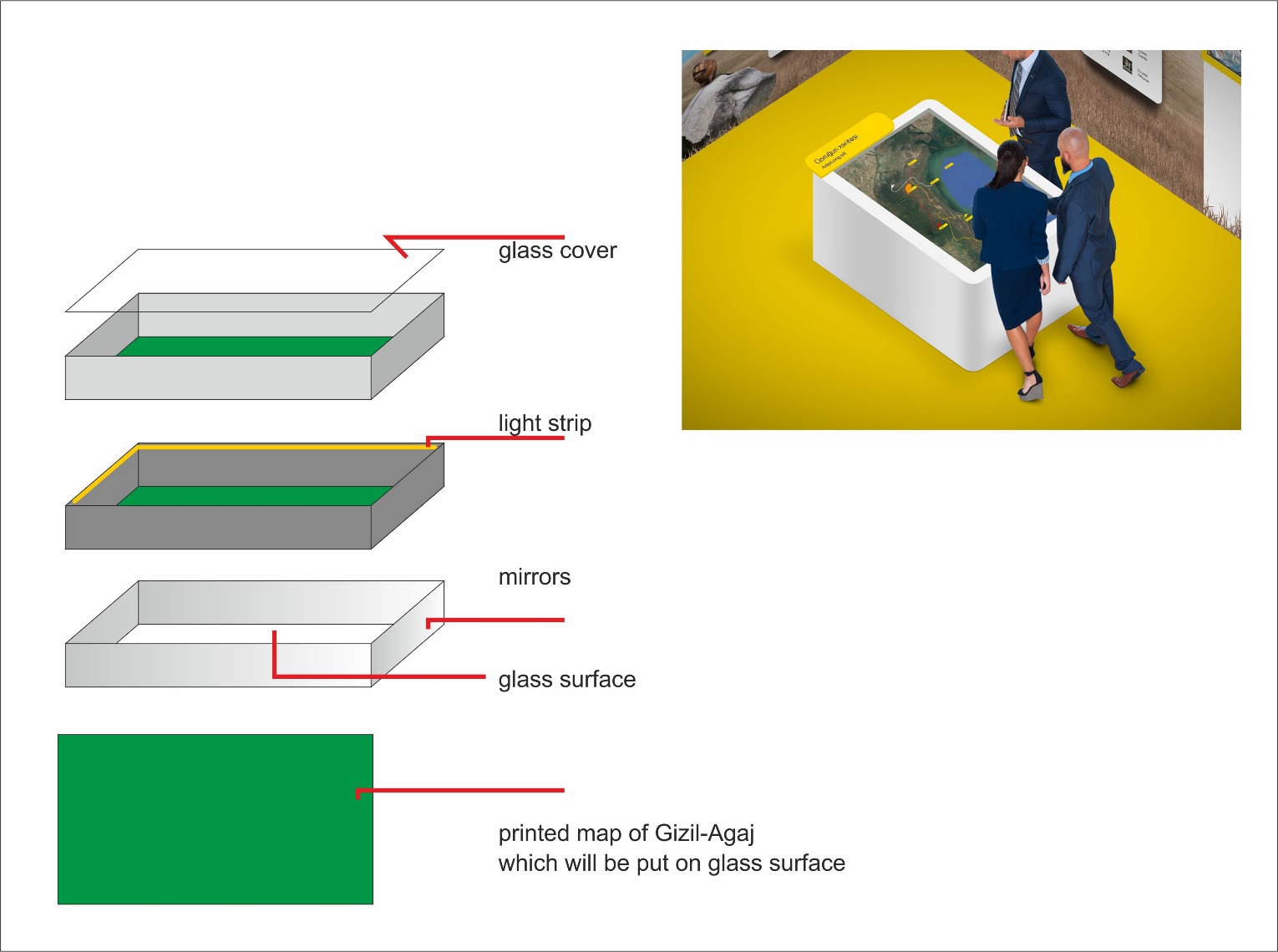 Annex 6Concept design of games Annex 7Concept design of a “Communication with nature”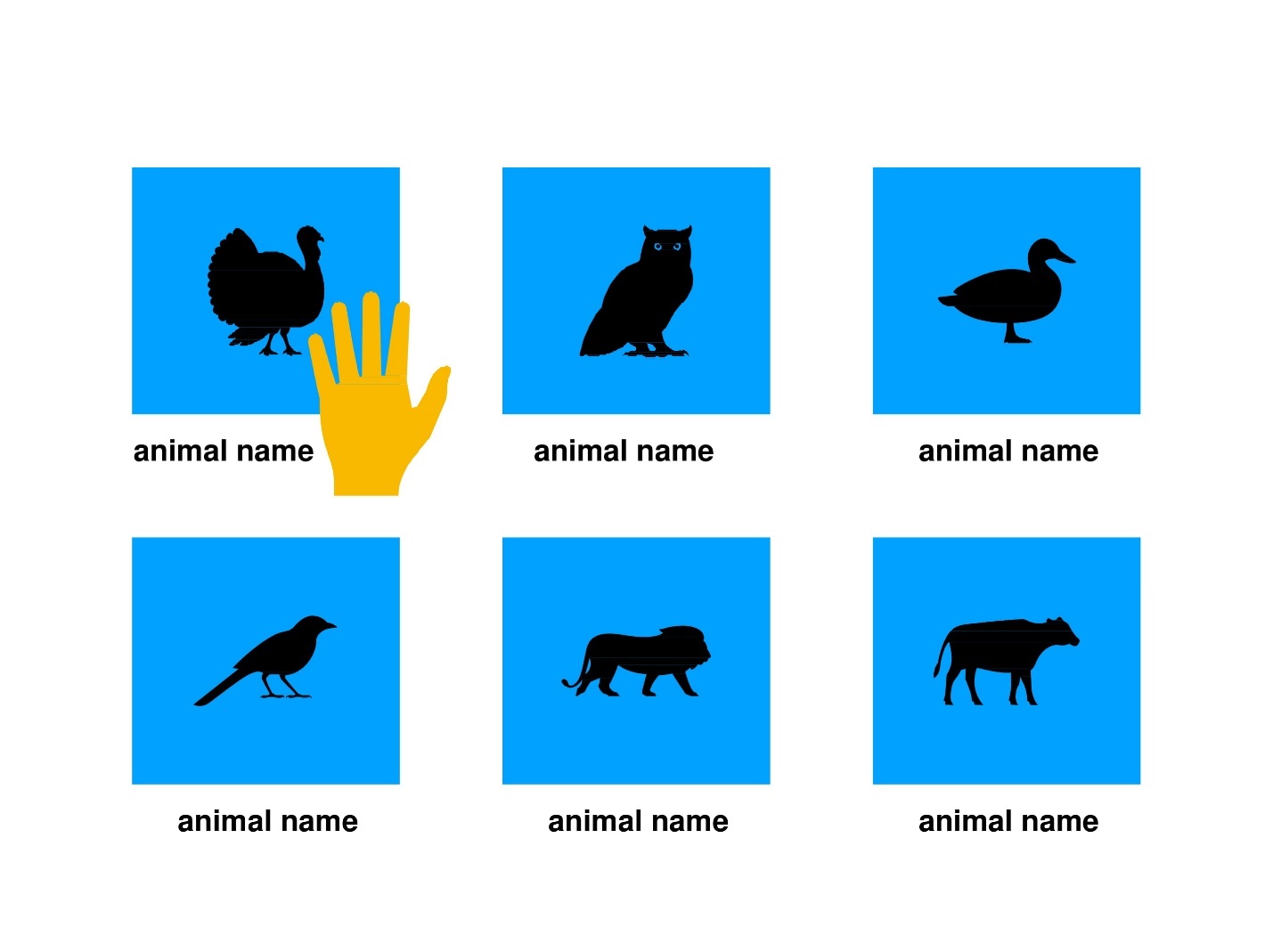 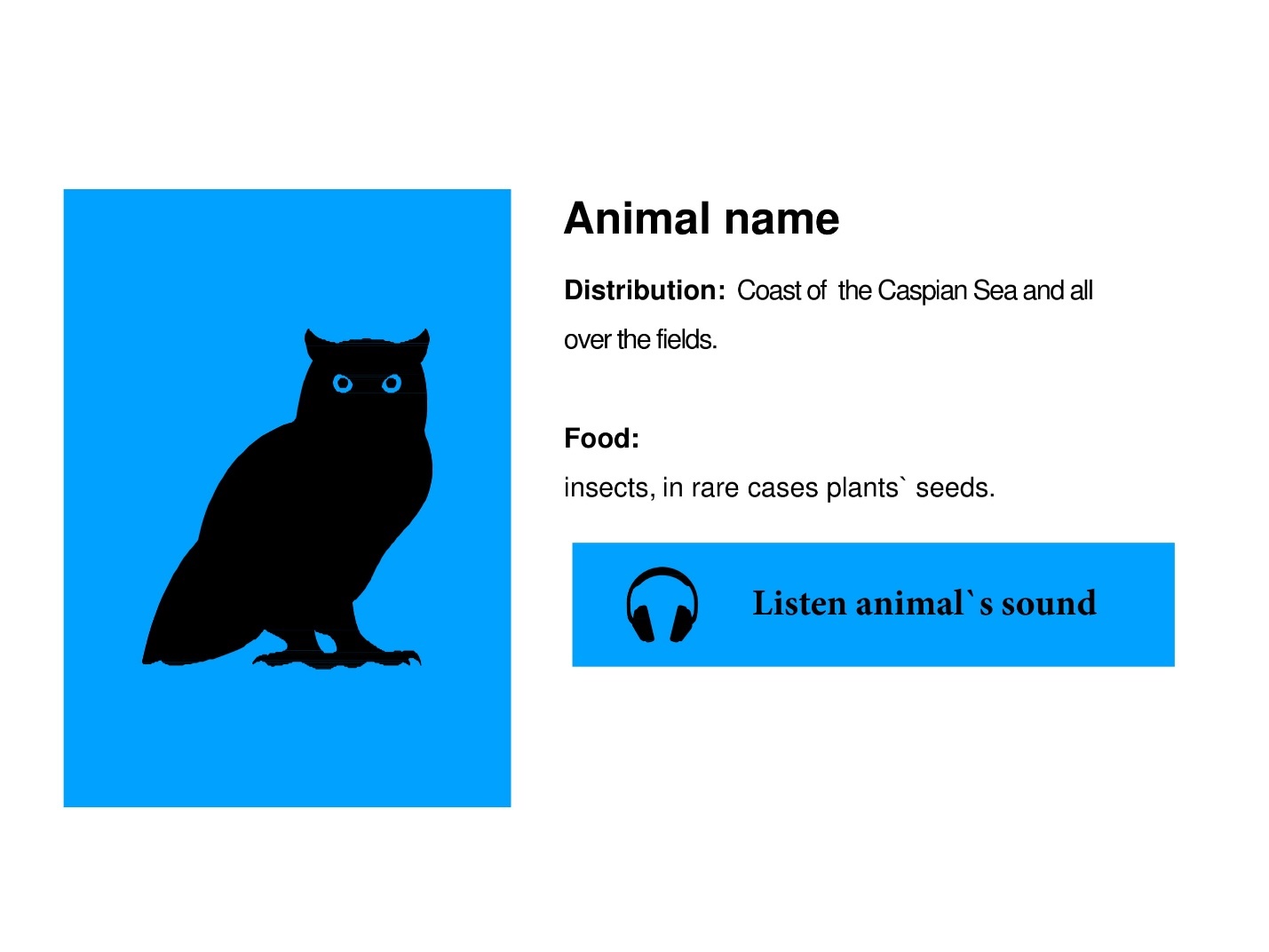 REQUEST FOR QUOTATION (RFQ)REQUEST FOR QUOTATION (RFQ)REQUEST FOR QUOTATION (RFQ)NAME & ADDRESS OF FIRM: United Nations Development Programme3, United Nations 50th Anniversary str.,Baku, AZ 1001, Azerbaijan DATE: 10 August 2018DATE: 10 August 2018NAME & ADDRESS OF FIRM: United Nations Development Programme3, United Nations 50th Anniversary str.,Baku, AZ 1001, Azerbaijan REFERENCE: Development of a visitor center under “Increasing Representation of Effectively Managed Marine Ecosystems in the protected area system” (Azerbaijan) REFERENCE: Development of a visitor center under “Increasing Representation of Effectively Managed Marine Ecosystems in the protected area system” (Azerbaijan) Delivery Terms [INCOTERMS 2010] (Pls. link this to price schedule)✔DDP (Gizil-Agaj Protected Area), Lankaran, AzerbaijanCustoms clearance, if needed, shall be done by:N/AExact Address/es of Delivery Location/s (identify all, if multiple)Gizil-Agaj Protected Area, Lankaran, AzerbaijanLatest Expected Delivery Date and Time  (if delivery time exceeds this, quote may be rejected by UNDP)Up to 4 months from the issuance of the Purchase Order (PO)Delivery Schedule✔ Not RequiredPreferred Currency of Quotation✔ United States DollarsValue Added Tax on Price Quotation✔ Must be exclusive of VAT and other applicable indirect taxesDeadline for the Submission of Quotation COB, August 20, 2018 (18:00)All documentations, including catalogs, instructions and operating manuals, shall be in this language ✔ English, Azerbaijani or RussianDocuments to be submitted✔ Duly Accomplished Form as provided in Annex 2, and in accordance with the list of requirements in Annex 1✔ Written Self-Declaration of not being included in the UN Security Council 1267/1989 list, UN Procurement Division List or other UN Ineligibility List✔ Latest Business Registration Certificate;✔ Mínimum 3 years of experience ✔ Company profile, including a list of projects accomplished during the last 3 years; ✔ Acceptance of UNDP’s General Terms and conditions✔All information regarding any past and current litigation during the last three (3) years, in which the bidder is involved, indicating the parties concerned, the subject of the litigation, the amounts involved, and the final resolution if already concluded✔ Certificates or any awards received by the bidder, if any Period of Validity of Quotes starting the Submission Date✔ 120 days In exceptional circumstances, UNDP may request the Vendor to extend the validity of the Quotation beyond what has been initially indicated in this RFQ.   The Proposal shall then confirm the extension in writing, without any modification whatsoever on the Quotation.  Partial Quotes✔Not permitted Payment TermsAdvance payment – 15%Completion of designing works (including the ordering of equipment and initial production works) – 45%Completion of all works - 40%Liquidated Damages 0.5% of contract for every day of delay, up to a maximum duration of 1 calendar month.  Thereafter, the contract may be terminatedEvaluation Criteria [check as many as applicable]✔ Technical responsiveness/Full compliance to requirements and lowest price✔ Full acceptance of the PO/Contract General Terms and Conditions [this is a mandatory criteria and cannot be deleted regardless of the nature of services required]UNDP will award to:✔ One and only one supplier Type of Contract to be Signed✔ Purchase OrderSpecial conditions of Contract✔ Cancellation of PO/Contract if the delivery/completion is delayed by 30 calendar daysConditions for Release of Payment✔ Written Acceptance of works based on full compliance with RFQ requirementsAnnexes to this RFQ✔  Project background (Annex 1)✔ Technical specifications/BOQ (Annex 2)✔  Form for Submission of Quotation (Annex 3)✔  General Terms and Conditions (Annex 4)✔  Concept design of a visitor center with all the measurements     (Annex 5)✔ Concept design of games (Annex 6)✔ Concept design of a “Communication with nature” (Annex 7)Non-acceptance of the terms of the General Terms and Conditions (GTC) shall be grounds for disqualification from this procurement process.  Contacts(Written inquiries only)procurement.aze@undp.org Any delay in UNDP’s response shall be not used as a reason for extending the deadline for submission, unless UNDP determines that such an extension is necessary and communicates a new deadline to the Proposers.NoItems to be suppliedUnit of measurementQuantityDescription / Specifications of GoodsSoftware and DesignSoftware and DesignSoftware and DesignSoftware and DesignSoftware and Design1Design and  layout Includes walls, stands graphics2PrepressIncludes walls, stands graphics3Illustrations (animals)units95300 DPISee Annex 54“Communication with nature” content units1Involves design and coding sections. See Annex 75GamesSee Annex 6ProductionProductionProductionProductionProduction1Quality photo print on vinyl and its application on the walls m²82Wall dimensions: 2 walls - Length-8.50 m                Height- 2.60 m2 other walls - Length-5.40 m                         Height – 2.60 m2Illumination: light projectors on railsunits60Options: 10-15-20 Watt.Level of brightness can be regulatedLights will be directing and highlighting stands3Epoxy floor m²41Color Yellow4Animalsunits7Forex material with application of printed vinyl (matte or glossy) on it.Thickness of forex - 10 mmThe forex (animals) will stand 5 cm in front of the wall5Standsunits62Forex material with application of printed vinyl (matte or glossy) on it.Thickness of forex - 5 mm and 10 mm for floor stands The forex will stand 5 cm in front of the wall6Letters words6Material: front side - organic glass, sides - forex7Stand behind the Touch Screen monitorunits2Material - MDFColor - whiteDimensions - see Annex 58Frame around Touch Screen monitorunits2Material - Forex Color - yellowDimensions - see Annex 59Touch Screen monitorunits227 inch display 10Processor for Touch Screen monitorsunits2Intel Core i58GB DDR3L Ram4GB Video cardHDD 500GBCooler MotherboardCase11Bracket units2To support Touch Screens12Projectorunits1Resolution: SVGA (800×600)-  WUXGA (1920×1200)Brightness: 3200 ANSI lm - 3400 ANSI lmContrast: 15000:113Bracket  for projector units1To support Projector14Projector screenunits1Frame size -162x216 cmInstalled on iron frame attached to the wall (detachable) Weight - 5-7 kg  (1 m²- 440 gr)Color - whiteThickness of material - 1.5-2 mmWeight of the iron frame - 15-20 kg Thickness of the iron frame - 4 cm15Flagpoleunits1Diameter - 50 mmMaterial - aluminumHeight - 220 cm16Box  units1Material - MDFHeight - 85 cmLength - 130 cmWidth - 80cmColor - white17Model of the map units1Printed on vinyl and put on glass surface of the box18Table for receptionunits1Material - MDFWith inner shelvesHeight - 95 cmLength - 90 cmWidth - 45 cm 19Bar stoolunits1Material: iron chair legs; soft-sponge based seat covered with fabricColor - white20Door units1Standard door size: 95x195-95x210 cm21Air conditioningm²60Heating /cooling modeSplit systemHanging on the wall22Cord units22 types of cordsLength- 100 meters23Electrical fuseunits1024Electrical connector (stecker)units625Electrical outletunits326Electrical box for electrical outlet units6LaborLaborLaborLaborLabor1Installation of illumination2Ceiling painting  m²41Color BlackInclude closing of lights 3Removal of previous floor and preparation for epoxy application, concrete casting (if the floor is not straight) m²414Wall demolish for  the door5Installation of a  ladder6Air conditioning installationNoDescription of goodsUnit of measurementQuantityLatest delivery dateUnit priceTotal price per item1Design and  layout 4 months after the issuance of PO2Prepress4 months after the issuance of PO3Illustrations (animals)units954 months after the issuance of PO4“Communication with nature” content units14 months after the issuance of PO5Games4 months after the issuance of PO6Quality photo print on vinyl and its application on the walls m²824 months after the issuance of PO7Illumination: light projectors on railsunits604 months after the issuance of PO8Epoxy floor m²414 months after the issuance of PO9Animalsunits74 months after the issuance of PO10Standsunits624 months after the issuance of PO11Letters words64 months after the issuance of PO12Stand behind the Touch Screen monitorunits24 months after the issuance of PO13Frame around Touch Screen monitorunits24 months after the issuance of PO14Touch Screen monitorunits24 months after the issuance of PO15Processor for Touch Screen monitorsunits24 months after the issuance of PO16Bracket units24 months after the issuance of PO17Projectorunits14 months after the issuance of PO18Bracket  for projector units14 months after the issuance of PO19Projector screenunits14 months after the issuance of PO20Flagpoleunits14 months after the issuance of PO21Box  units14 months after the issuance of PO22Model of the map units14 months after the issuance of PO23Table for receptionunits14 months after the issuance of PO24Bar stoolunits14 months after the issuance of PO25Door units14 months after the issuance of PO26Air conditioningm²604 months after the issuance of PO27Cord units24 months after the issuance of PO28Electrical fuseunits104 months after the issuance of PO29Electrical connector (stecker)units64 months after the issuance of PO30Electrical outletunits34 months after the issuance of PO31Electrical box for electrical outlet units64 months after the issuance of PO32Installation of illumination4 months after the issuance of PO33Ceiling painting  m²414 months after the issuance of PO34Removal of previous floor and preparation for epoxy application, concrete casting m²414 months after the issuance of PO35Wall demolish for  the door4 months after the issuance of PO36Installation of a  ladder4 months after the issuance of PO37Air conditioning installation4 months after the issuance of POTotal Prices of Goods  Add : Cost of Transportation   Add : Cost of Insurance  Add : Other Charges (pls. specify)Total Final and All-Inclusive Price QuotationOther Information pertaining to our Quotation are as follows:Your ResponsesYour ResponsesYour ResponsesOther Information pertaining to our Quotation are as follows:Yes, we will complyNo, we cannot complyIf you cannot comply, pls. indicate counter proposalDelivery Lead TimeWarranty and After-Sales RequirementsStandard Manufacturer WarrantyOthersValidity of QuotationAll Provisions of the UNDP General Terms and ConditionsOther requirements [pls. specify]Game 1. Match the body parts of an animal1.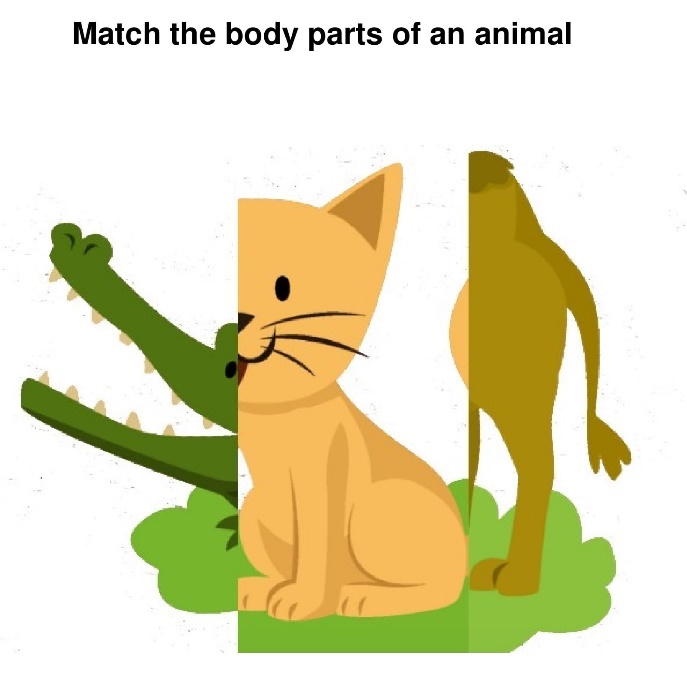 2.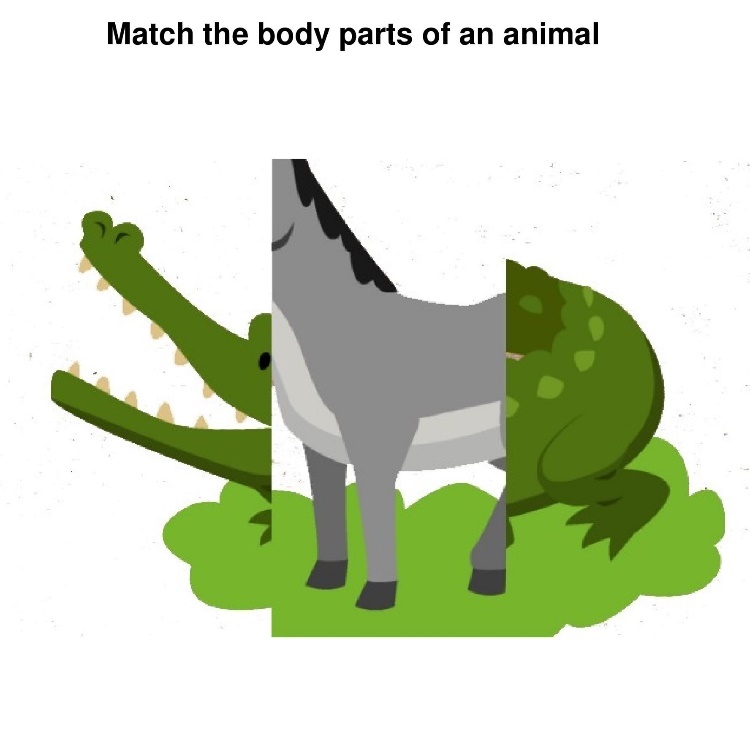 3.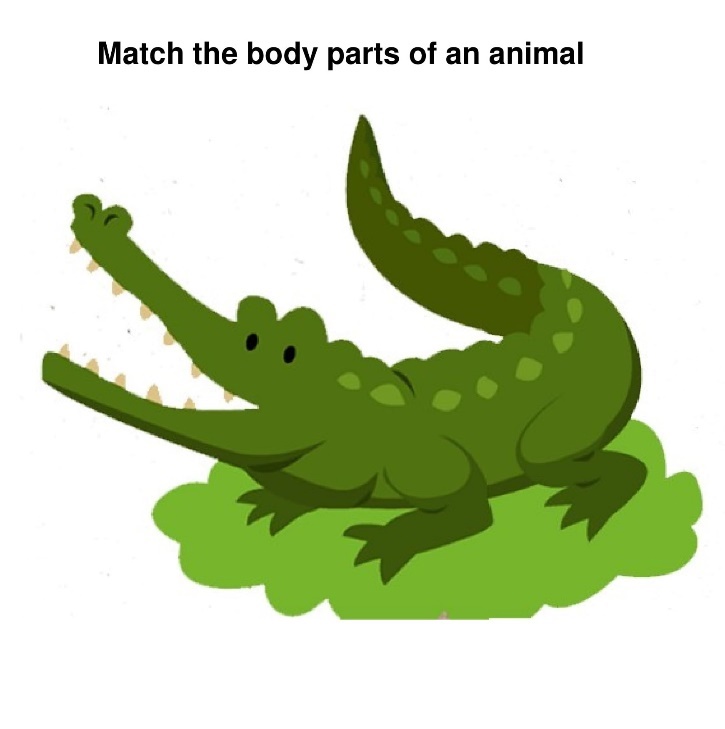 Game 2. Animal Puzzle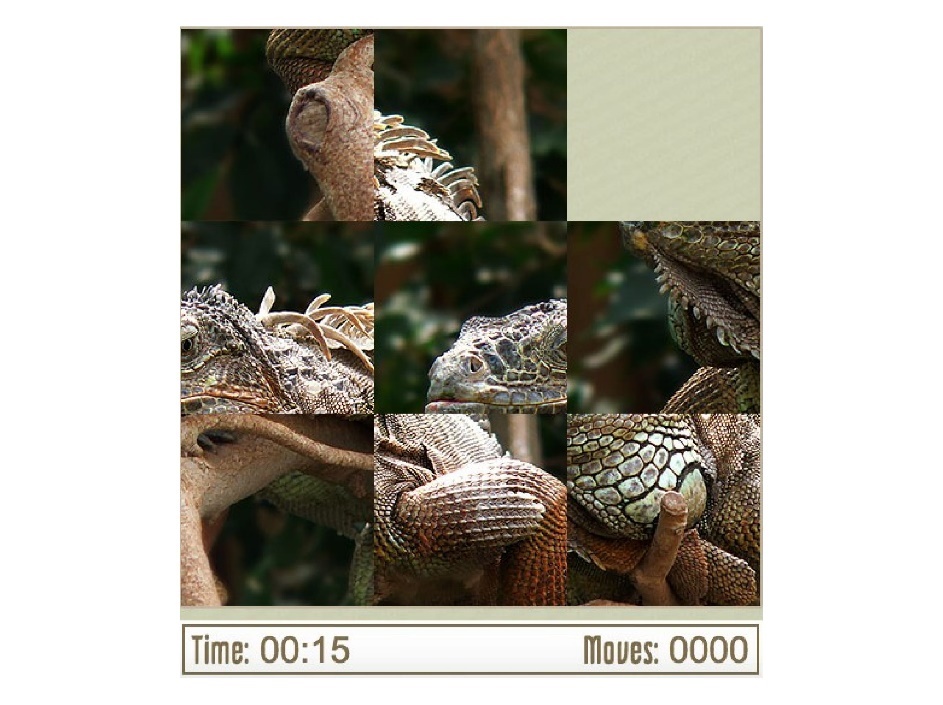 Game 3. Package of 4 gamesGame 3.1. Matching pairs1.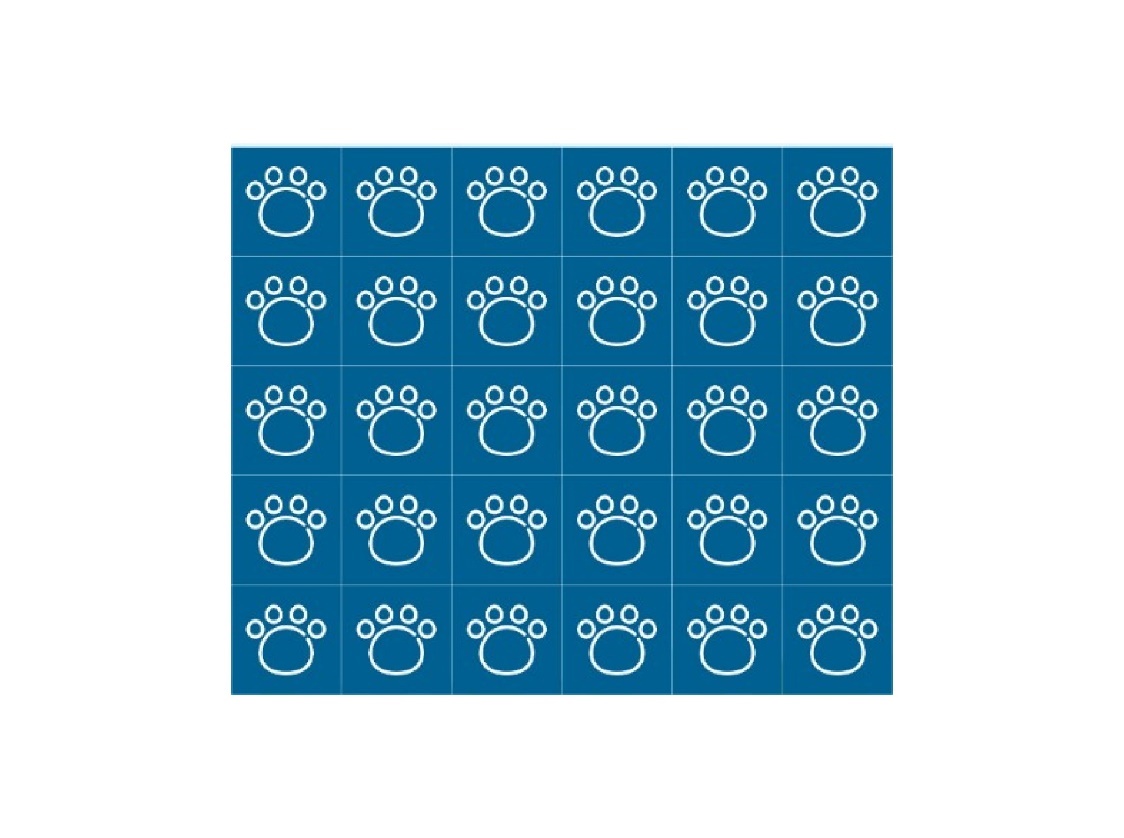 2.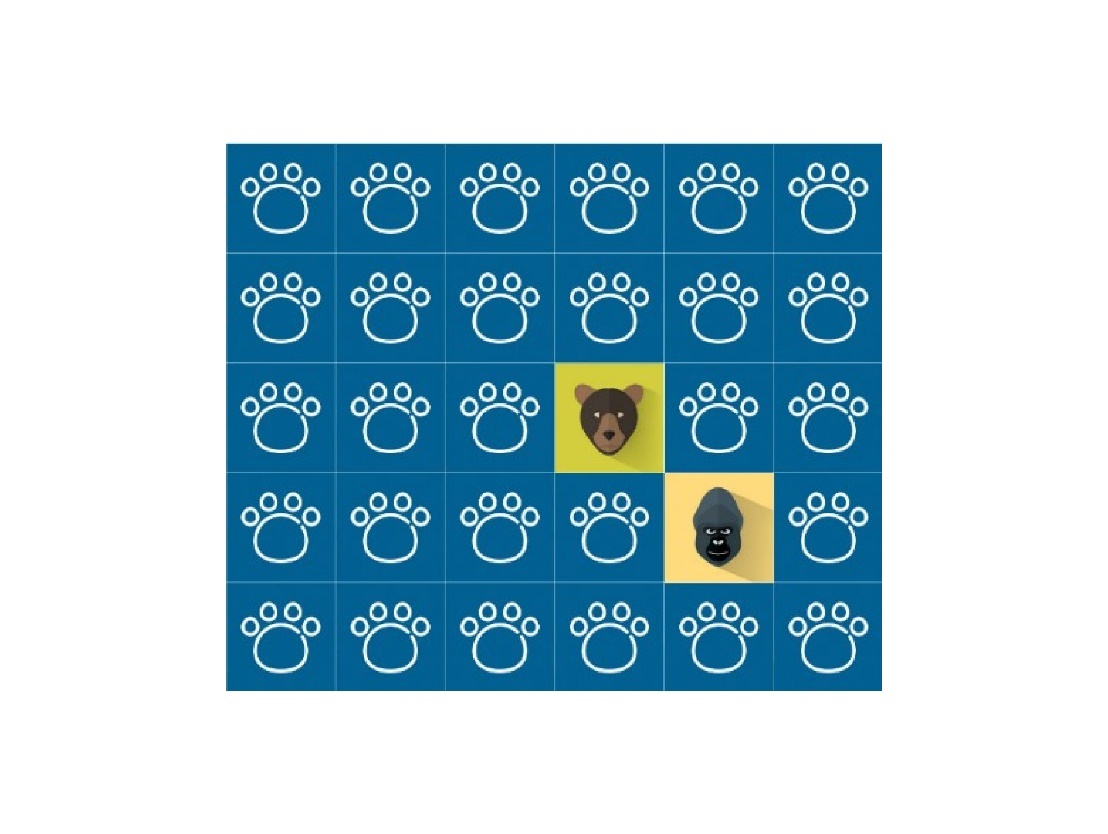 2.3.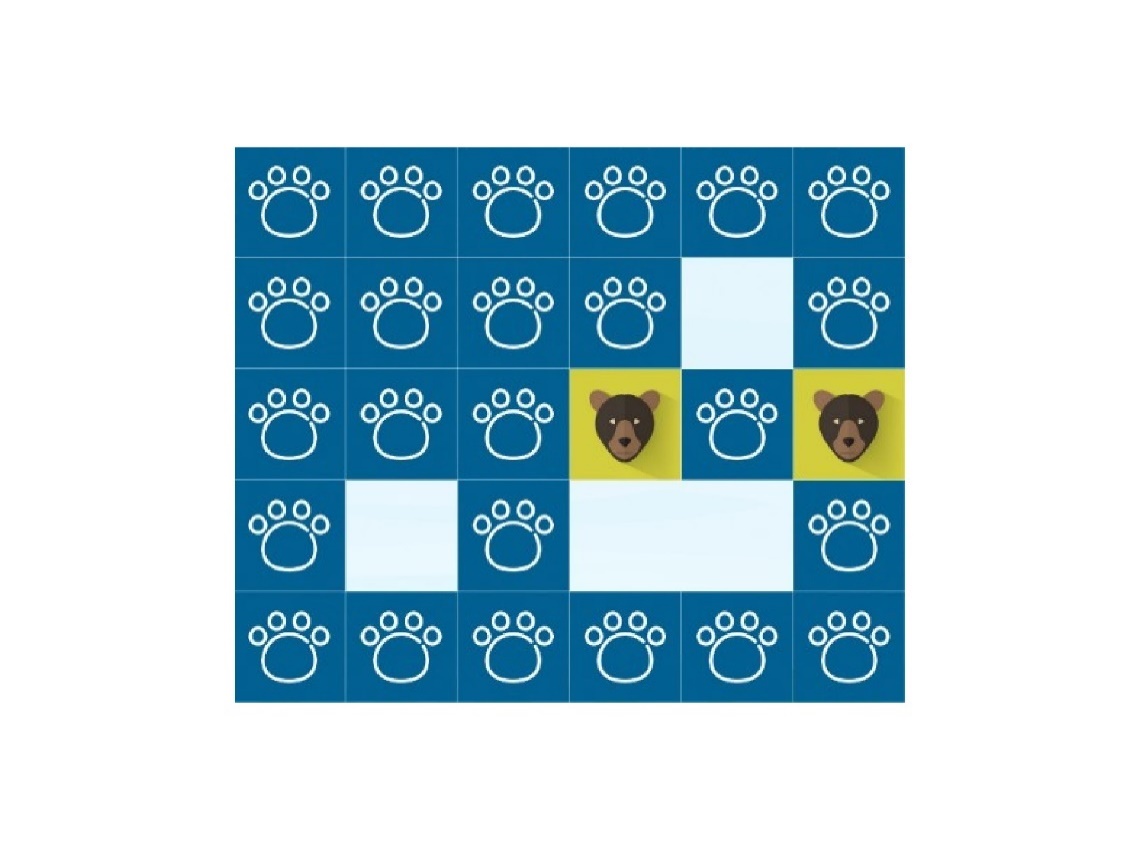 Game 3.2. Find the name of an animal shown on the pictureGame 3.2. Find the name of an animal shown on the picture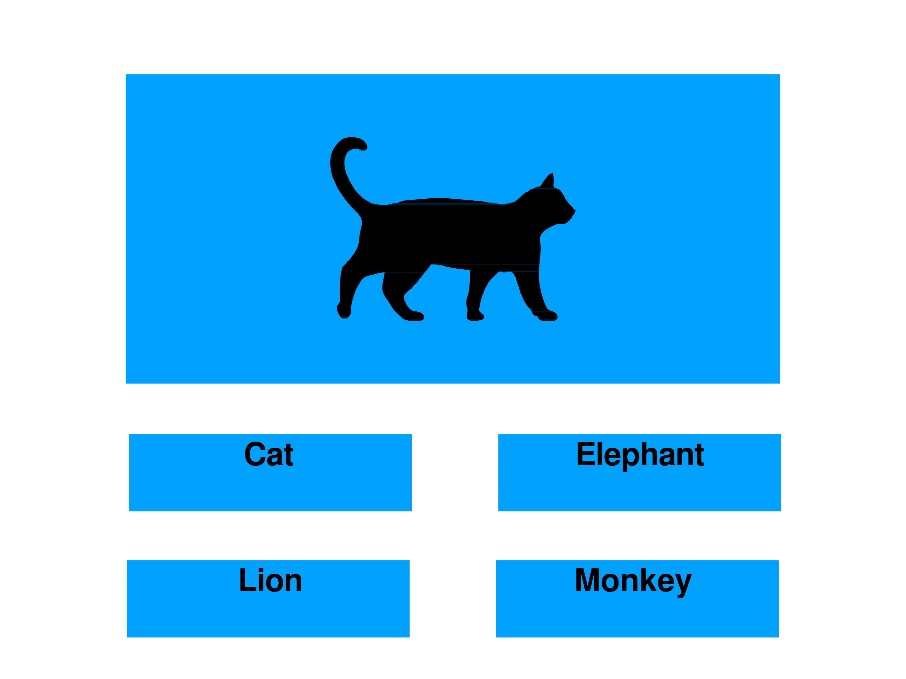 Game 3.3. Spell the animal’s name correctly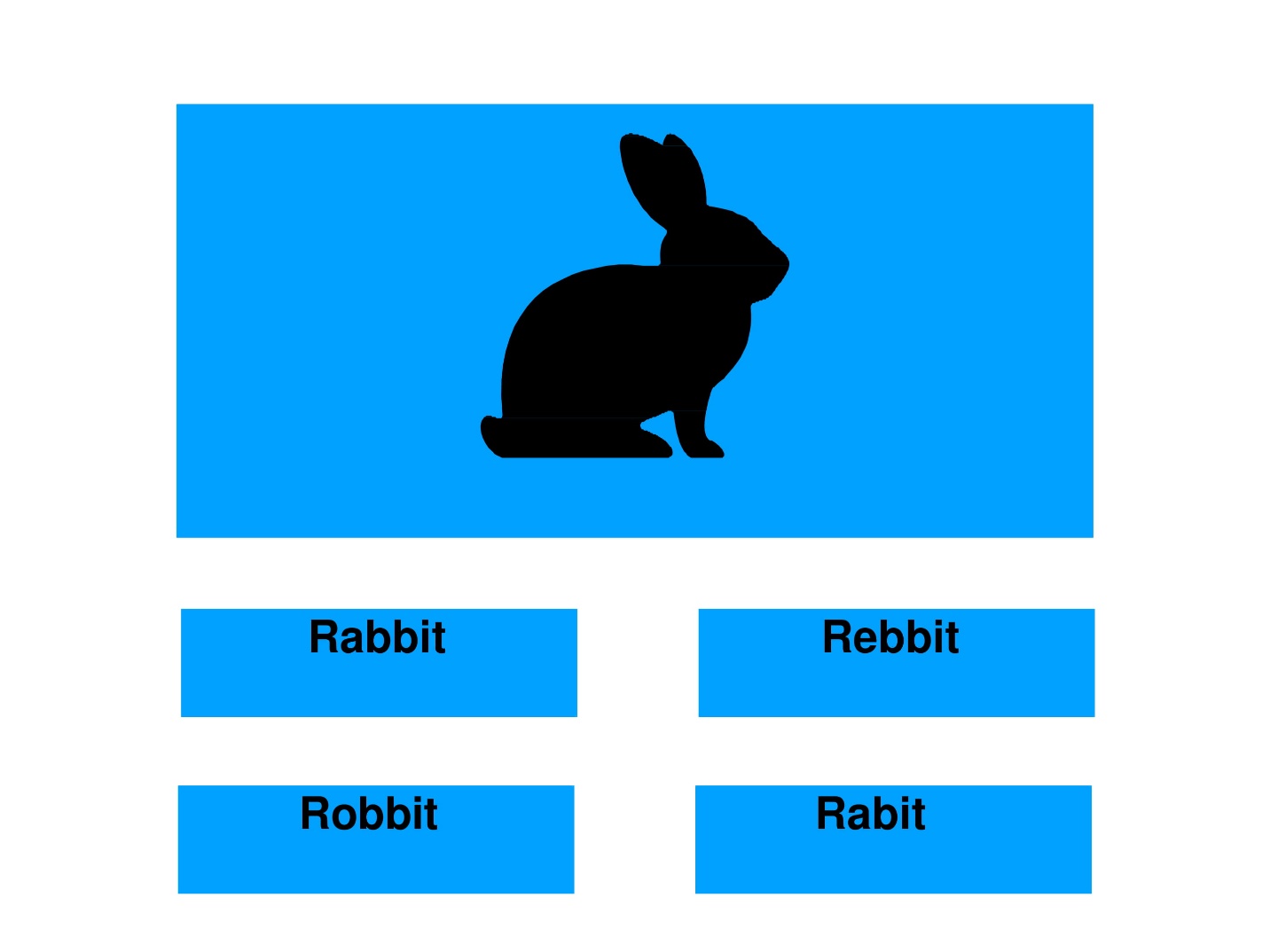 Game 3.4. Find an animal according to the sound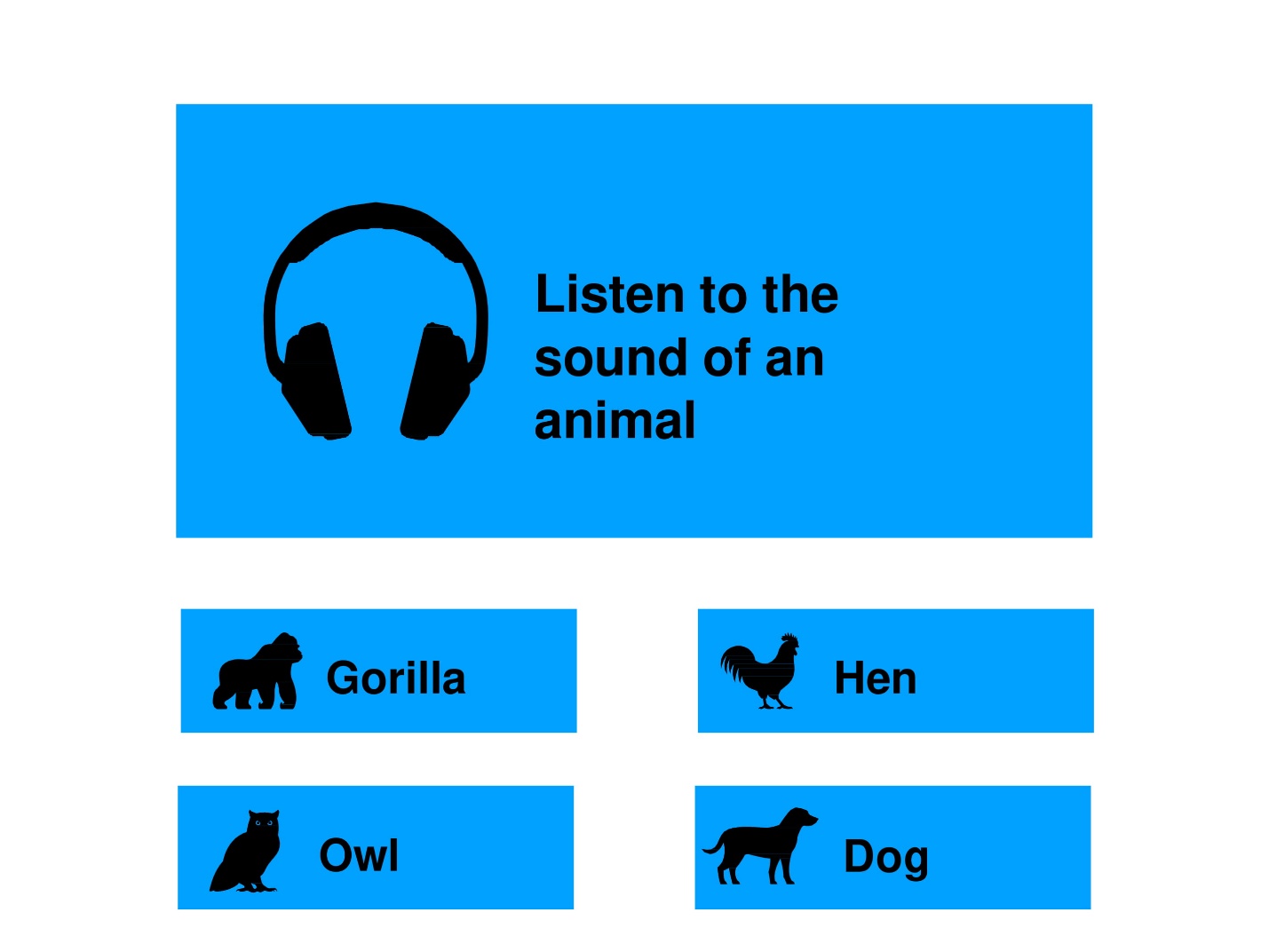 